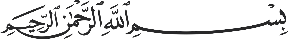         توصيف مختصر للمقرر 251 ريض / الفصل (الثاني) من العام الجامعي   1438/1439هـ 2017/2018متسلم نسخة من التوصيف المختصر للطالب في المحاضرة الأولى بداية كل فصل دراسياسم الكلية: كلية العلوماسم الكلية: كلية العلوماسم الكلية: كلية العلومالقسم: الرياضياتالقسم: الرياضياتالقسم: الرياضياتالقسم: الرياضياتاسم المقرر ورمزه: تطبيقات رياضية على الحاسب – 251 ريضاسم المقرر ورمزه: تطبيقات رياضية على الحاسب – 251 ريضاسم المقرر ورمزه: تطبيقات رياضية على الحاسب – 251 ريضالمستوى الدراسي وفقاً للخطة: الرابعالمستوى الدراسي وفقاً للخطة: الرابعالمستوى الدراسي وفقاً للخطة: الرابعالمستوى الدراسي وفقاً للخطة: الرابععدد الوحدات / الساعات الدراسية للمقرر: نظري (1) عملي (2)عدد الوحدات / الساعات الدراسية للمقرر: نظري (1) عملي (2)عدد الوحدات / الساعات الدراسية للمقرر: نظري (1) عملي (2)المتطلبات السابقة لهذا المقرر:  المتطلبات السابقة لهذا المقرر:  المتطلبات السابقة لهذا المقرر:  المتطلبات السابقة لهذا المقرر:  الرتبة العلمية: الرتبة العلمية: الرتبة العلمية: الرتبة العلمية: البريد الإلكتروني: البريد الإلكتروني: البريد الإلكتروني: البريد الإلكتروني: الساعات المكتبية: اليوم ( الثلاثاء) الوقت (8-10)الساعات المكتبية: اليوم ( الثلاثاء) الوقت (8-10)الساعات المكتبية: اليوم ( الثلاثاء) الوقت (8-10)الكتاب المقرر: مقدمة في تطبيقات برنامج الماتلاب الرياضيةالكتاب المقرر: مقدمة في تطبيقات برنامج الماتلاب الرياضيةالكتاب المقرر: مقدمة في تطبيقات برنامج الماتلاب الرياضيةالكتاب المقرر: مقدمة في تطبيقات برنامج الماتلاب الرياضيةرقم المعمل:رقم المعمل:رقم المعمل:رقم المعمل:رقم المعمل:رقم المعمل:رقم المعمل:هدف المقرر: يهدف هذا  المقرر إلى تعريف الطالب على بعض الحزم الجاهزة واستخدامها في حل المسائل الرياضيةهدف المقرر: يهدف هذا  المقرر إلى تعريف الطالب على بعض الحزم الجاهزة واستخدامها في حل المسائل الرياضيةهدف المقرر: يهدف هذا  المقرر إلى تعريف الطالب على بعض الحزم الجاهزة واستخدامها في حل المسائل الرياضيةهدف المقرر: يهدف هذا  المقرر إلى تعريف الطالب على بعض الحزم الجاهزة واستخدامها في حل المسائل الرياضيةهدف المقرر: يهدف هذا  المقرر إلى تعريف الطالب على بعض الحزم الجاهزة واستخدامها في حل المسائل الرياضيةهدف المقرر: يهدف هذا  المقرر إلى تعريف الطالب على بعض الحزم الجاهزة واستخدامها في حل المسائل الرياضيةهدف المقرر: يهدف هذا  المقرر إلى تعريف الطالب على بعض الحزم الجاهزة واستخدامها في حل المسائل الرياضيةتوزيع الموضوعات التي ينبغي تناولها وفق الأسابيع الدراسية.توزيع الموضوعات التي ينبغي تناولها وفق الأسابيع الدراسية.توزيع الموضوعات التي ينبغي تناولها وفق الأسابيع الدراسية.توزيع الموضوعات التي ينبغي تناولها وفق الأسابيع الدراسية.توزيع الموضوعات التي ينبغي تناولها وفق الأسابيع الدراسية.توزيع الموضوعات التي ينبغي تناولها وفق الأسابيع الدراسية.توزيع الموضوعات التي ينبغي تناولها وفق الأسابيع الدراسية.الاسبوعالاسبوعالمحتوىالمحتوىالمحتوىرقم الصفحةرقم الصفحةالأولالأولمقدمة عامة عن برمجية ماتلاب – استكشاف بيئة ماتلابمقدمة عامة عن برمجية ماتلاب – استكشاف بيئة ماتلابمقدمة عامة عن برمجية ماتلاب – استكشاف بيئة ماتلاب1-101-10الثانيالثانياستخدام الدوال الرياضية الشائعة استخدام الدوال الرياضية الشائعة استخدام الدوال الرياضية الشائعة 1111الثالثالثالثتعريف المتغيرات الحقيقية، المتغيرات العقدية، المتجهات والمصفوفات  تعريف المتغيرات الحقيقية، المتغيرات العقدية، المتجهات والمصفوفات  تعريف المتغيرات الحقيقية، المتغيرات العقدية، المتجهات والمصفوفات  5، 7، 26، 345، 7، 26، 34الرابعالرابععمليات شائعة على المصفوفات والمتجهاتعمليات شائعة على المصفوفات والمتجهاتعمليات شائعة على المصفوفات والمتجهات31، 4231، 42الخامسالخامسطرق حل الأنظمة الخطيةطرق حل الأنظمة الخطيةطرق حل الأنظمة الخطية140140السادسالسادسرسم المنحنيات والأشكال في فضاء ثنائي الأبعادرسم المنحنيات والأشكال في فضاء ثنائي الأبعادرسم المنحنيات والأشكال في فضاء ثنائي الأبعاد8989السابعالسابعبرمجة الدوال الرياضية بلغة ماتلاببرمجة الدوال الرياضية بلغة ماتلاببرمجة الدوال الرياضية بلغة ماتلاب6161الثامنالثامنطرق التكامل العددي على ماتلابطرق التكامل العددي على ماتلابطرق التكامل العددي على ماتلاب158158التاسعالتاسعحل المعادلات غير الخطية على ماتلاب حل المعادلات غير الخطية على ماتلاب حل المعادلات غير الخطية على ماتلاب 145145العاشرالعاشررسم الأسطح والأشكال في فضاء ثلاثي الأبعاد  رسم الأسطح والأشكال في فضاء ثلاثي الأبعاد  رسم الأسطح والأشكال في فضاء ثلاثي الأبعاد  9696الحادي عشرالحادي عشرمقدمة في الحساب الرمزي على ماتلابمقدمة في الحساب الرمزي على ماتلابمقدمة في الحساب الرمزي على ماتلاب209209الثاني عشرالثاني عشرالتفاضل، التكامل، نشر وتحليل العبارات، سلاسل تايلور باستخدام حزمة الحساب الرمزيالتفاضل، التكامل، نشر وتحليل العبارات، سلاسل تايلور باستخدام حزمة الحساب الرمزيالتفاضل، التكامل، نشر وتحليل العبارات، سلاسل تايلور باستخدام حزمة الحساب الرمزي227، 229، 231227، 229، 231الثالث عشرالثالث عشرحساب المتسلسلات العددية، متسلسلات الدوال، تبسيط وتحسين عرض النتائج باستخدام حزمة الحساب الرمزي حساب المتسلسلات العددية، متسلسلات الدوال، تبسيط وتحسين عرض النتائج باستخدام حزمة الحساب الرمزي حساب المتسلسلات العددية، متسلسلات الدوال، تبسيط وتحسين عرض النتائج باستخدام حزمة الحساب الرمزي 238238الرابع عشرالرابع عشرحل الأنظمة غير الخطية باستخدام حزمة الحساب الرمزيحل الأنظمة غير الخطية باستخدام حزمة الحساب الرمزيحل الأنظمة غير الخطية باستخدام حزمة الحساب الرمزي294294الخامس عشرالخامس عشرالرسم في فضاءات ثنائية وثلاثية الأبعاد باستخدام حزمة الحساب الرمزيالرسم في فضاءات ثنائية وثلاثية الأبعاد باستخدام حزمة الحساب الرمزيالرسم في فضاءات ثنائية وثلاثية الأبعاد باستخدام حزمة الحساب الرمزي218218222222يتم اثبات تحقق نتاجات التعلم المستهدفة من خلال أساليب التقويم والمتطلبات الآتية:يتم اثبات تحقق نتاجات التعلم المستهدفة من خلال أساليب التقويم والمتطلبات الآتية:يتم اثبات تحقق نتاجات التعلم المستهدفة من خلال أساليب التقويم والمتطلبات الآتية:يتم اثبات تحقق نتاجات التعلم المستهدفة من خلال أساليب التقويم والمتطلبات الآتية:يتم اثبات تحقق نتاجات التعلم المستهدفة من خلال أساليب التقويم والمتطلبات الآتية:يتم اثبات تحقق نتاجات التعلم المستهدفة من خلال أساليب التقويم والمتطلبات الآتية:يتم اثبات تحقق نتاجات التعلم المستهدفة من خلال أساليب التقويم والمتطلبات الآتية:مجموع الدجات (100) درجات أعمال السنة (50) درجات نهاية الفصل (50)مجموع الدجات (100) درجات أعمال السنة (50) درجات نهاية الفصل (50)مجموع الدجات (100) درجات أعمال السنة (50) درجات نهاية الفصل (50)مجموع الدجات (100) درجات أعمال السنة (50) درجات نهاية الفصل (50)مجموع الدجات (100) درجات أعمال السنة (50) درجات نهاية الفصل (50)مجموع الدجات (100) درجات أعمال السنة (50) درجات نهاية الفصل (50)مجموع الدجات (100) درجات أعمال السنة (50) درجات نهاية الفصل (50)مشرح لمحكات التقويم المطلوبة (مثال: اختبار، واجبات، مشروع جماعي، كتابة مقال، خطابة، تقديم شفهي، ملاحظة...الخ)شرح لمحكات التقويم المطلوبة (مثال: اختبار، واجبات، مشروع جماعي، كتابة مقال، خطابة، تقديم شفهي، ملاحظة...الخ)شرح لمحكات التقويم المطلوبة (مثال: اختبار، واجبات، مشروع جماعي، كتابة مقال، خطابة، تقديم شفهي، ملاحظة...الخ)الأسبوع المحدد لتسليمهالأسبوع المحدد لتسليمهنسبته من التقييم النهائي1اختبار شهري أولاختبار شهري أولاختبار شهري أول66202اختبار شهري ثانياختبار شهري ثانياختبار شهري ثاني121220اختبار نهائياختبار نهائياختبار نهائي1616503واجب منزلي – مشاركة في القسمواجب منزلي – مشاركة في القسمواجب منزلي – مشاركة في القسم5510